T.CEĞİL KAYMAKAMLIĞIMERKEZ ORTAOKULU MÜDÜRLÜĞÜ2019-2023 STRATEJİK PLANI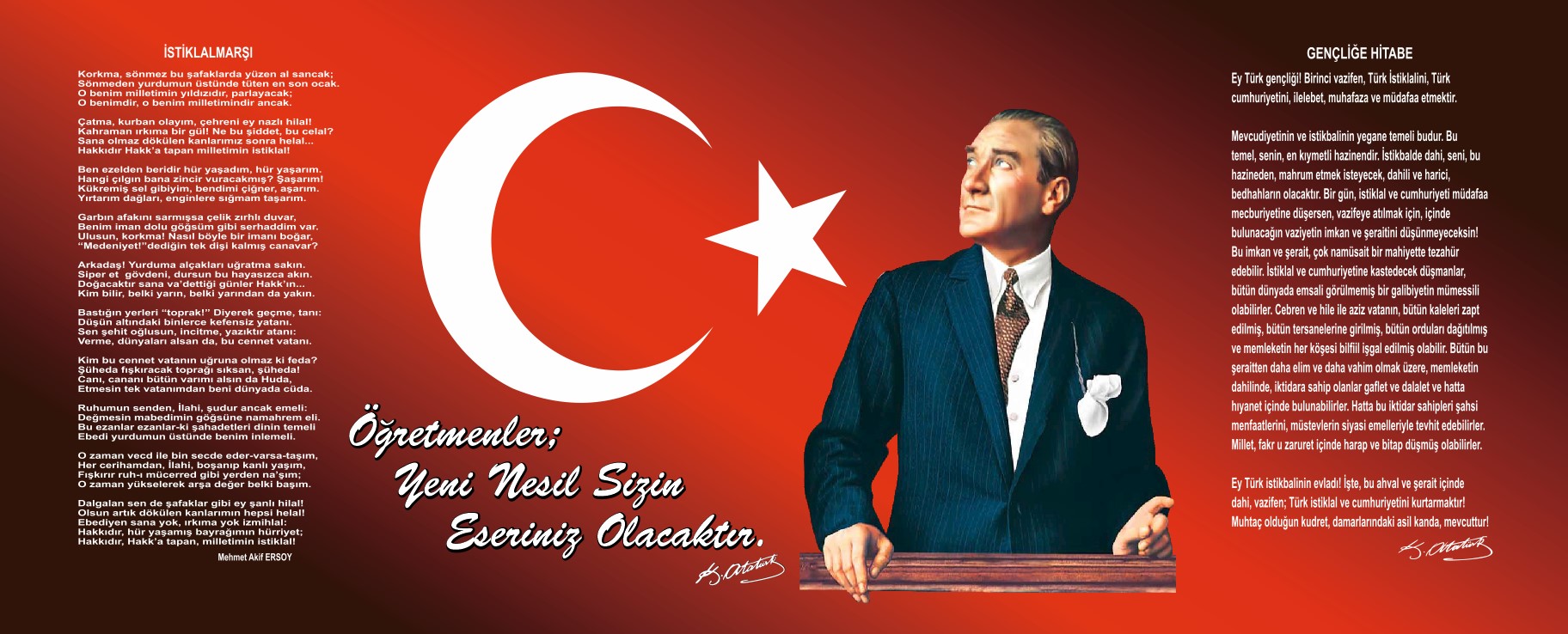 Sunuş: Bir milleti hür, bağımsız, şanlı, yüksek bir topluluk haline getirecek olan eğitim, amaç ve hedefleri önceden belli olan, anlık kararlarla değil de belli bir strateji dâhilinde yürütülen eğitimdir. Mustafa Kemal Atatürk’ün yukarıdaki sözünde vurguladığı “eğitim” de ancak planlı bir eğitimdir. Bu nedenle Atatürk İlkokulu olarak 2019 – 2023 yılları arasında hedeflerimizi belirleyerek bu alanda çalışmalarımıza hız vereceğiz.     	Merkez Ortaokulu olarak bizler bilgi toplumunun gün geçtikçe artan bilgi arayışını karşılayabilmek için eğitim, öğretim, topluma hizmet görevlerimizi arttırmak istemekteyiz. Var olan değerlerimiz doğrultusunda dürüst, tarafsız, adil, sevgi dolu, iletişime açık, çözüm üreten, yenilikçi, önce insan anlayışına sahip bireyler yetiştirmek bizim temel hedefimizdir.Merkez Ortaokulu stratejik planlama çalışmasına önce durum tespiti,  yani okulun SWOT analizi yapılarak başlanmıştır. SWOT analizi tüm idari personelin ve öğretmenlerin katılımıyla uzun süren bir çalışma sonucu ilk şeklini almış, varılan genel sonuçların sadeleştirilmesiyse Okul yönetimiyle öğretmenlerden den oluşan beş kişilik bir kurul tarafından yapılmıştır. Daha sonra SWOT sonuçlarına göre stratejik planlama aşamasına geçilmiştir. Bu süreçte okulun amaçları, hedefleri, hedeflere ulaşmak için gerekli stratejiler, eylem planı ve sonuçta başarı veya başarısızlığın göstergeleri ortaya konulmuştur. Denilebilir ki SWOT analizi bir kilometre taşıdır okulumuzun bugünkü resmidir ve stratejik planlama ise bugünden yarına nasıl hazırlanmamız gerektiğine dair kalıcı bir belgedir. Stratejik Plan' da belirlenen hedeflerimizi ne ölçüde gerçekleştirdiğimiz, plan dönemi içindeki her yılsonunda gözden geçirilecek ve gereken revizyonlar yapılacaktır.Merkez Ortaokulu Stratejik Planı (2019-2023)’de belirtilen amaç ve hedeflere ulaşmamızın Okulumuzun gelişme ve kurumsallaşma süreçlerine önemli katkılar sağlayacağına inanmaktayız.           Planın hazırlanmasında emeği geçen Strateji Yönetim Ekibi’ne ve uygulanmasında yardımı olacak İl Milli Eğitim Müdürlüğü,  Strateji Planlama sorumluları olmak üzere tüm öğretmen, öğrenci ve velilerimize teşekkür ederim.Erkan KILIÇOkul MüdürüİçindekilerSunuş	3İçindekiler	4BÖLÜM I: GİRİŞ ve PLAN HAZIRLIK SÜRECİ	5BÖLÜM II: DURUM ANALİZİ	6Okulun Kısa Tanıtımı *	6Okulun Mevcut Durumu: Temel İstatistikler	7PAYDAŞ ANALİZİ	12GZFT (Güçlü, Zayıf, Fırsat, Tehdit) Analizi	14Gelişim ve Sorun Alanları	16BÖLÜM III: MİSYON, VİZYON VE TEMEL DEĞERLER	19MİSYONUMUZ *	19VİZYONUMUZ *	19TEMEL DEĞERLERİMİZ *	19BÖLÜM IV: AMAÇ, HEDEF VE EYLEMLER	21TEMA I: EĞİTİM VE ÖĞRETİME ERİŞİM	21TEMA II: EĞİTİM VE ÖĞRETİMDE KALİTENİN ARTIRILMASI	24TEMA III: KURUMSAL KAPASİTE	28V. BÖLÜM: MALİYETLENDİRME	32EKLER:	34BÖLÜM I: GİRİŞ ve PLAN HAZIRLIK SÜRECİ2019-2023 dönemi stratejik plan hazırlanması süreci Üst Kurul ve Stratejik Plan Ekibinin oluşturulması ile başlamıştır. Ekip tarafından oluşturulan çalışma takvimi kapsamında ilk aşamada durum analizi çalışmaları yapılmış ve durum analizi aşamasında paydaşlarımızın plan sürecine aktif katılımını sağlamak üzere paydaş anketi, toplantı ve görüşmeler yapılmıştır. Durum analizinin ardından geleceğe yönelim bölümüne geçilerek okulumuzun amaç, hedef, gösterge ve eylemleri belirlenmiştir. Çalışmaları yürüten ekip ve kurul bilgileri altta verilmiştir.STRATEJİK PLAN ÜST KURULUBÖLÜM II: DURUM ANALİZİDurum analizi bölümünde okulumuzun mevcut durumu ortaya konularak neredeyiz sorusuna yanıt bulunmaya çalışılmıştır. Bu kapsamda okulumuzun kısa tanıtımı, okul künyesi ve temel istatistikleri, paydaş analizi ve görüşleri ile okulumuzun Güçlü Zayıf Fırsat ve Tehditlerinin (GZFT) ele alındığı analize yer verilmiştir.Okulun Kısa Tanıtımı : Okulumuz Diyarbakır ilinin Eğil ilçesine ait Yenişehir Mahallesinde olup Diyarbakır ilimize 51 km uzaklıktadır.Merkez İlkokulu binası Milli Eğitim Bakanlığınca Merkez Ortaokulu olarak yapılmıştır. Okul Binası  eski bina yıkılıp yerine yeni bina  01.01.2001 tarihinde hizmete girmiştir.Okulumuz 2001 yapılan bina  ve eski bina olmak üzere iki binadan oluşmaktadır.Toplam öğrenci sayımız 142 kız,166 erkek toplam 306’dır. Haberleşme için telefon şebekesi vardır. Okulumuzda ADSL bağlantısı mevcuttur.Okulumuz Eğil merkezinde Merkez Ortaokulu olarak iki okuldan biri olup 121 öğrencide taşıma kapsamında bulunmaktadır.Okulumuzda 2 idareci ve 20 Öğretmen  görev yapmaktadır.Okulumuz kalorifer sistemi ile ısıtılmaktadır. Okulumuzun tapusu mevcut olup 12 derslikten oluşmaktadır. Okulumuzun yemekhanesi ise okulumuzun yan tarafta bulunan prefabrik yapıda bulunmaktadır.Okulumuzun eski binasında bilişim odası,resim odası,kütüphane ve depo bulunmaktadır.Okulun Mevcut Durumu: Temel İstatistiklerOkul KünyesiOkulumuzun temel girdilerine ilişkin bilgiler altta yer alan okul künyesine ilişkin tabloda yer almaktadır.Temel Bilgiler Tablosu- Okul Künyesi Çalışan BilgileriOkulumuzun çalışanlarına ilişkin bilgiler altta yer alan tabloda belirtilmiştir.Çalışan Bilgileri Tablosu:Okulumuz Bina ve Alanları	Okulumuzun binası ile açık ve kapalı alanlarına ilişkin temel bilgiler altta yer almaktadır.Okul Yerleşkesine İlişkin Bilgiler Sınıf ve Öğrenci Bilgileri	Okulumuzda yer alan sınıfların öğrenci sayıları alttaki tabloda verilmiştir.*Sınıf sayısına göre istenildiği kadar satır eklenebilir.Donanım ve Teknolojik KaynaklarımızTeknolojik kaynaklar başta olmak üzere okulumuzda bulunan çalışır durumdaki donanım malzemesine ilişkin bilgiye alttaki tabloda yer verilmiştir.Teknolojik Kaynaklar TablosuGelir ve Gider BilgisiOkulumuzun genel bütçe ödenekleri, okul aile birliği gelirleri ve diğer katkılarda dâhil olmak üzere gelir ve giderlerine ilişkin son iki yıl gerçekleşme bilgileri alttaki tabloda verilmiştir.PAYDAŞ ANALİZİKurumumuzun temel paydaşları öğrenci, veli ve öğretmen olmakla birlikte eğitimin dışsal etkisi nedeniyle okul çevresinde etkileşim içinde olunan geniş bir paydaş kitlesi bulunmaktadır. Paydaşlarımızın görüşleri anket, toplantı, dilek ve istek kutuları, elektronik ortamda iletilen önerilerde dâhil olmak üzere çeşitli yöntemlerle sürekli olarak alınmaktadır.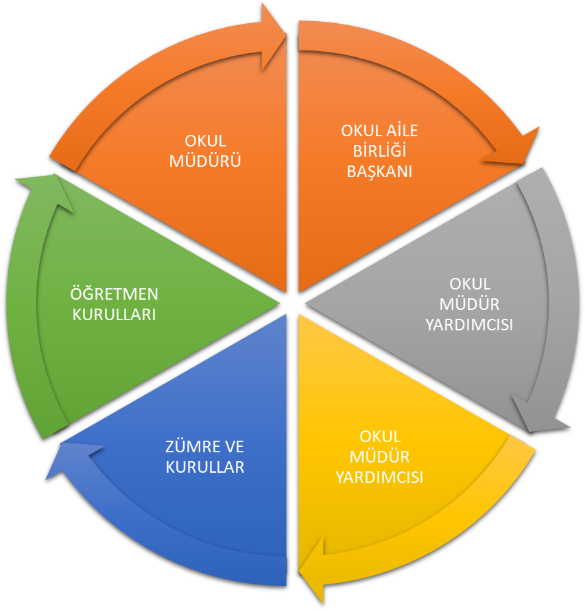 Paydaş anketlerine ilişkin ortaya çıkan temel sonuçlara altta yer verilmiştir * : Öğrenci Anketi Sonuçları:  308Okulda uygulanan öğrenci  memnuniyet  anketi genel değerlendirme sonucu  oransal olarak %79,66 olarak belirlenmiştir.Öğrenci rehberlik ihtiyacı belirleme anketi sonuçlarına göre en çok işaretlenen madde 2,26 madde ortalaması ile eğitsel rehberlik alanındaki 36.soru “ Liselere giriş sınavları hakkında bilgi sahibi olmaya ihtiyacım var” olurken  boyut ortalamasına bakıldığında okulumuz öğrencilerinin en çok ihtiyaç duyduğu alan 1,89 ile mesleki rehberlik alanı olmuştur.Öğretmen Anketi Sonuçları:20  Okulda uygulanan çalışan  memnuniyet  anketi genel değerlendirme sonucu  oransal olarak %76,22 olarak belirlenmiştir.Öğretmen rehberlik ihtiyacı belirleme anketi sonuçlarına göre en çok işaretlenen madde 4,55 ile kişisel sosyal rehberlik alanındaki 12.soru “ Problem çözme becerileri kazanmaya ihtiyaçları var”  olurken boyut ortalamasına bakıldığında okulumuz öğretmenlerinin  en çok ihtiyaç duyduğu alan 4,33 ile mesleki rehberlik alanı olmuşturVeli Anketi Sonuçları:299 Okulda uygulanan veli  memnuniyet  anketi genel değerlendirme sonucu  oransal olarak %81,99 olarak belirlenmiştir.Veli rehberlik ihtiyacı belirleme anketi sonuçlarına göre  en çok işaretlenen madde 3,50 ile eğitsel rehberlik alanındaki 36.soru “Ortaokul sonrası eğitim seçeneklerinin tanımaya ihtiyacı var”  olurken boyut ortalamasına bakıldığında okulumuz öğrenci velilerin en çok ihtiyaç duyduğu alan eğitsel rehberlik alanı olmuştur.GZFT (Güçlü, Zayıf, Fırsat, Tehdit) Analizi *Okulumuzun temel istatistiklerinde verilen okul künyesi, çalışan bilgileri, bina bilgileri, teknolojik kaynak bilgileri ve gelir gider bilgileri ile paydaş anketleri sonucunda ortaya çıkan sorun ve gelişime açık alanlar iç ve dış faktör olarak değerlendirilerek GZFT tablosunda belirtilmiştir. Dolayısıyla olguyu belirten istatistikler ile algıyı ölçen anketlerden çıkan sonuçlar tek bir analizde birleştirilmiştir.Kurumun güçlü ve zayıf yönleri donanım, malzeme, çalışan, iş yapma becerisi, kurumsal iletişim gibi çok çeşitli alanlarda kendisinden kaynaklı olan güçlülükleri ve zayıflıkları ifade etmektedir ve ayrımda temel olarak okul müdürü/müdürlüğü kapsamından bakılarak iç faktör ve dış faktör ayrımı yapılmıştır. İçsel Faktörler *Güçlü YönlerBahçesinin geniş ve havasının temiz olması(Öğrenci Sayısı Düşünüldüğünde)Sınıflardaki öğrenci mevcutlarının uygun olmasıEğitim araçlarının-gereçlerinin yeni olmasıÖğrenci öğretmen ilişkilerinin ve iletişiminin sağlıklı olarak yürümesi ve iletişimin çok iyi olmasıİdare öğretmen ilişkilerinin iyi olmasıOkul çevresinin güzelleştirilmesi için gerekli çalışmaların yapılmasıOkul güvenliğinin kamera ve iç güvenlik sistemiyle sağlanmasıOkul idaresinin değişime ve gelişime açık olmasıZayıf YönlerOkul –Aile - Veli işbirliği ve iletişiminin istenen seviyeye ulaşmamış olmasıVeli ilgisizliğiOkulumuzda Sosyal ve kültürel faaliyetlerinin azlığıÖğrencilerin okuma alışkanlıklarının yetersizliğiÖğrencilere aile desteğinin yetersizliğiSosyal faaliyetler için uygun çok amaçlı salonun bulunmamasıÖğrencilerimizde çevre ve temizlik bilincinin yetersizliğiBazı derslerimizin branş öğretmenlerinin olmamasıDışsal Faktörler *FırsatlarYönetici kadronun ve öğretmenlerin değişime ve gelişime açık olmasıUlaşım imkânlarının kolay olmasıTaşıma merkezi olmasıTeknolojik altyapının iyi, kolay ve erişilebilir olmasıTehditlerDeğişik köylerden öğrencilerin gelmesi Velilerin Sosyo-ekonomik düzeyleri, veli ve toplum desteğinin güçlü olmamasıVelilerin öğrencilerin eğitim ihtiyacına ayırdığı gelirin çok düşük olmasıŞiddet içerikli programların medyada fazla yer alması Gelişim ve Sorun AlanlarıGelişim ve sorun alanları analizi ile GZFT analizi sonucunda ortaya çıkan sonuçların planın geleceğe yönelim bölümü ile ilişkilendirilmesi ve buradan hareketle hedef, gösterge ve eylemlerin belirlenmesi sağlanmaktadır. Gelişim ve sorun alanları ayrımında eğitim ve öğretim faaliyetlerine ilişkin üç temel tema olan Eğitime Erişim, Eğitimde Kalite ve kurumsal Kapasite kullanılmıştır. Eğitime erişim, öğrencinin eğitim faaliyetine erişmesi ve tamamlamasına ilişkin süreçleri; Eğitimde kalite, öğrencinin akademik başarısı, sosyal ve bilişsel gelişimi ve istihdamı da dâhil olmak üzere eğitim ve öğretim sürecinin hayata hazırlama evresini; Kurumsal kapasite ise kurumsal yapı, kurum kültürü, donanım, bina gibi eğitim ve öğretim sürecine destek mahiyetinde olan kapasiteyi belirtmektedir. Gelişim ve sorun alanlarına ilişkin GZFT analizinden yola çıkılarak saptamalar yapılırken yukarıdaki tabloda yer alan ayrımda belirtilen temel sorun alanlarına dikkat edilmesi gerekmektedir.Gelişim ve Sorun AlanlarımızBÖLÜM III: MİSYON, VİZYON VE TEMEL DEĞERLEROkul Müdürlüğümüzün Misyon, vizyon, temel ilke ve değerlerinin oluşturulması kapsamında öğretmenlerimiz, öğrencilerimiz, velilerimiz, çalışanlarımız ve diğer paydaşlarımızdan alınan görüşler, sonucunda stratejik plan hazırlama ekibi tarafından oluşturulan Misyon, Vizyon, Temel Değerler; Okulumuz üst kurulana sunulmuş ve üst kurul tarafından onaylanmıştır.MİSYONUMUZ : Çağdaş yeniliklere açık, üretim çeşitlerini artıran üreten, ürettiklerini değerlendiren bireyler yetiştirmek...VİZYONUMUZ : Öğrencilerin Türk Milli Eğitiminin genel ve özel amaçları ve Milli Eğitim İlkelerine uygun olarak; gelişen teknolojiyi yakından izleyerek ve kültürümüzden gelen yöresel işlerin yaşatılmasını; iş ve hizmet sektörüne uygun üretken bireyler haline gelmesini sağlamak.TEMEL DEĞERLERİMİZ :Merkez Ortaokulu ailesi olarak birlik ve beraberlik içerisinde hareketederiz.Ufkumuzun geniş, hedeflerimizin büyük, basarımızın sürekli olmasını dileriz.Medeni ve modern anlayışla en ideal eğitim sistemini uygularız.Hayata ve bir üst öğrenime hazırladığımız öğrencilerimizin mutlu ve başarılıolmalarını amaçlarız.Uyumlu ve olumlu davranışlarla sağlıklı iletişim kurulmasını sağlarız.Ruhsal ve fiziksel olarak sağlıklı bireyler yetiştirilmesini düşünürüz. İlgi, sevgi ve saygıyı yaşarız, yaşatırız, otoritenin ve değer vermenin böylesağlanacağı duygusunu taşırız.Yenilikçi, gelişimci, girişimci düşüncelerle görev ve sorumluluklarımızı titizlikleyerine getiririz.Ekip ruhu, paylaşımcılık, işbirliği, katılımcılık ile başarıyı el ve gönül birliğiİçerisin de birlikte gerçekleştiririz.Teknolojik donanımlarla çağa uyum sağlayan bir yapılanma içerisinde hareketederiz.Liderlik vasıflarını taşırız, söz ve davranışlarımıza özen gösteririz, örnek oluruz.İyi niyet, hoşgörü, dürüstlük ve güven içerisinde moral ve motivasyon sağlarız.Sahip olduğumuz değerlerimizle, bilgilerimizle ve tecrübemizle gurur duyar,Övünür ve bunları herkesle paylaşırız.Eğitim ve öğretimin temel ihtiyaç olduğunu bilir, hep basari ve kaliteyi hedefleriz.Sistemli, disiplinli, planlı ve prensipli bir yapılanma içerisinde kurum kültürü ile kurumsallaşmayı benimseriz.BÖLÜM IV: AMAÇ, HEDEF VE EYLEMLERAçıklama: Amaç, hedef, gösterge ve eylem kurgusu amaç Sayfa 16-17 da yer alan Gelişim Alanlarına göre yapılacaktır.Altta erişim, kalite ve kapasite amaçlarına ilişkin örnek amaç, hedef ve göstergeler verilmiştir.Erişim başlığında eylemlere ilişkin örneğe yer verilmiştir.TEMA I: EĞİTİM VE ÖĞRETİME ERİŞİMEğitim ve öğretime erişim okullaşma ve okul terki, devam ve devamsızlık, okula uyum ve oryantasyon, özel eğitime ihtiyaç duyan bireylerin eğitime erişimi, yabancı öğrencilerin eğitime erişimi ve hayatboyu öğrenme kapsamında yürütülen faaliyetlerin ele alındığı temadır.Ortaokullar İçinStratejik Amaç 1:  Kayıt bölgemizdeki ortaokul kademesindeki öğrencilerin okullaşma oranlarını artıran, uyum ve devamsızlık sorunlarını gideren etkin bir eğitim ve öğretime erişim süreci hâkim kılınacaktır.Stratejik Hedef 1.1: Kayıt bölgemizde yer alan ortaokul kademesindeki öğrencilerin okullaşma oranları artırılacak, uyum, devamsızlık ve tamamlama sorunları giderilecektir.Performans Göstergeleri Eylemler*TEMA II: EĞİTİM VE ÖĞRETİMDE KALİTENİN ARTIRILMASIEğitim ve öğretimde kalitenin artırılması başlığı esas olarak eğitim ve öğretim faaliyetinin hayata hazırlama işlevinde yapılacak çalışmaları kapsamaktadır. Bu tema altında akademik başarı, sınav kaygıları, sınıfta kalma, ders başarıları ve kazanımları, disiplin sorunları, öğrencilerin bilimsel, sanatsal, kültürel ve sportif faaliyetleri ile istihdam ve meslek edindirmeye yönelik rehberlik ve diğer mesleki faaliyetler yer almaktadır.  Ortaokullar İçinStratejik Amaç 2:   Öğrencilerimizin bilişsel, duygusal ve fiziksel olarak çok boyutlu gelişimini önemseyen nitelikli eğitim yapısı oluşturulacaktır. Stratejik Hedef 2.1:   Öğrenme kazanımlarını takip eden ve başta veli, okul ve çocuğun yakın çevresi olmak üzere tüm paydaşları sürece dâhil eden bir yönetim anlayışı ile öğrencilerimizin akademik başarıları artırılacaktır.(Akademik başarı altında: ders başarıları, kazanım takibi, üst öğrenime geçiş başarı ve durumları, karşılaştırmalı sınavlar, sınav kaygıları gibi akademik başarıyı takip eden ve ölçen göstergeler…)Performans GöstergeleriEylemlerTEMA III: KURUMSAL KAPASİTEStratejik Amaç 3: Okulumuzun beşeri, mali, fiziki ve teknolojik unsurları ile yönetim ve organizasyonu, eğitim ve öğretimin niteliğini ve eğitime erişimi yükseltecek biçimde geliştirilecektir.Stratejik Hedef 3.1: Okulumuz personelinin mesleki yeterlilikleri ile iş doyumu ve motivasyonları artırılacaktır.(Öğretmenlerin meslekî gelişimi (hizmet içi eğitim, eğitim ve öğretim ile ilgili konferans ve çalıştay vb. etkinlikler, yüksek lisans ve doktora, profesyonel gelişim ağları, yabancı dil..), Öğretmenlik meslek etiği, Personele yönelik sosyal, sportif ve kültürel faaliyetler, İş doyumunu ve motivasyonu artırmaya yönelik faaliyetler, Haftalık ders programlarının etkililik ve verimlilik esasına göre oluşturulması, Personele bilgi ve becerilerine uygun görevler verilmesi, Öğretmenlere ait fiziksel mekânların geliştirilmesi, Temizlik, güvenlik ve sekretarya gibi alanlardaki destek personeli ihtiyacının giderilmesi… gibi konularda göstergeler)Performans GöstergeleriÖğretmen başına düşen öğrenci sayısıÖdül alan personel oranıMesleki gelişim faaliyetlerine katılan personel oranıLisansüstü eğitim sahibi personel oranıBilimsel ve sanatsal etkinliklere katılan personel oranıC düzeyi ve üzeri dil puanına sahip öğretmen oranıUluslararası hareketlilik programlarına katılan personel oranıÖğretmen memnuniyet oranı…EylemlerV. BÖLÜM: MALİYETLENDİRME2019-2023 Stratejik Planı Faaliyet/Proje Maliyetlendirme TablosuVI. BÖLÜM: İZLEME VE DEĞERLENDİRMEOkulumuz Stratejik Planı izleme ve değerlendirme çalışmalarında 5 yıllık Stratejik Planın izlenmesi ve 1 yıllık gelişim planın izlenmesi olarak ikili bir ayrıma gidilecektir. Stratejik planın izlenmesinde 6 aylık dönemlerde izleme yapılacak denetim birimleri, il ve ilçe millî eğitim müdürlüğü ve Bakanlık denetim ve kontrollerine hazır halde tutulacaktır.Yıllık planın uygulanmasında yürütme ekipleri ve eylem sorumlularıyla aylık ilerleme toplantıları yapılacaktır. Toplantıda bir önceki ayda yapılanlar ve bir sonraki ayda yapılacaklar görüşülüp karara bağlanacaktır. EKLER: Öğretmen, öğrenci ve veli anket örnekleri klasör ekinde olup okullarınızda uygulanarak sonuçlarından paydaş analizi bölümü ve sorun alanlarının belirlenmesinde yararlanabilirsiniz.Üst Kurul BilgileriÜst Kurul BilgileriEkip BilgileriEkip BilgileriAdı SoyadıUnvanıAdı SoyadıUnvanıErkan KILIÇOkul MüdürüMustafa TAKAK Türkçe ÖğretmeniKadir KONUKOkul Müdür YRD.Zafer GÖRDÜKBeden Eğitimi ÖğretmeniAdem KARADENİZDİKAP ÖğretmeniAFİF TATFen Bilimleri ÖğretmeniAynur PİDİKÇİBilişim Teknolojileri ÖğretmeniAyten KARAİngilizce ÖğretmeniDeniz ÇOLAKSosyal Bilgileri ÖğretmeniDicle ARIKGörsel Sanatlar ÖğretmeniDiler ÇOŞKUNİngilizce ÖğretmeniKaderiye TOPRAKFen BilimleriMelike ÜlsenSosyal Bilgiler Öğretmeniİli:Diyarbakırİli:Diyarbakırİli:Diyarbakırİli:Diyarbakırİlçesi: Eğilİlçesi: Eğilİlçesi: Eğilİlçesi: EğilAdres: YENİŞEHİR MAH. EĞİTİM CAD. NO:10 EĞİL YENİŞEHİR MAH. EĞİTİM CAD. NO:10 EĞİL YENİŞEHİR MAH. EĞİTİM CAD. NO:10 EĞİL Coğrafi Konum (link)*:Coğrafi Konum (link)*:http://egilmerkezortaokulu.meb.k12.tr/tema/harita.phphttp://egilmerkezortaokulu.meb.k12.tr/tema/harita.phpTelefon Numarası: 412581253241258125324125812532Faks Numarası:Faks Numarası:--e- Posta Adresi:734275@meb.k12.com.tr734275@meb.k12.com.tr734275@meb.k12.com.trWeb sayfası adresi:Web sayfası adresi:http://egilmerkezortaokulu.meb.k12.tr/http://egilmerkezortaokulu.meb.k12.tr/Kurum Kodu:734275734275734275Öğretim Şekli:Öğretim Şekli:Tam GünTam GünOkulun Hizmete Giriş Tarihi : 01.01.2001Okulun Hizmete Giriş Tarihi : 01.01.2001Okulun Hizmete Giriş Tarihi : 01.01.2001Okulun Hizmete Giriş Tarihi : 01.01.2001Toplam Çalışan Sayısı *Toplam Çalışan Sayısı *2727Öğrenci Sayısı:Kız164164Öğretmen SayısıKadın1010Öğrenci Sayısı:Erkek144144Öğretmen SayısıErkek1212Öğrenci Sayısı:Toplam308308Öğretmen SayısıToplam2222Derslik Başına Düşen Öğrenci SayısıDerslik Başına Düşen Öğrenci SayısıDerslik Başına Düşen Öğrenci Sayısı:25.6Şube Başına Düşen Öğrenci SayısıŞube Başına Düşen Öğrenci SayısıŞube Başına Düşen Öğrenci Sayısı:25.6Öğretmen Başına Düşen Öğrenci SayısıÖğretmen Başına Düşen Öğrenci SayısıÖğretmen Başına Düşen Öğrenci Sayısı:15.4Şube Başına 30’dan Fazla Öğrencisi Olan Şube SayısıŞube Başına 30’dan Fazla Öğrencisi Olan Şube SayısıŞube Başına 30’dan Fazla Öğrencisi Olan Şube Sayısı:2Öğrenci Başına Düşen Toplam Gider Miktarı:Öğrenci Başına Düşen Toplam Gider Miktarı:Öğrenci Başına Düşen Toplam Gider Miktarı:0Öğretmenlerin Kurumdaki Ortalama Görev SüresiÖğretmenlerin Kurumdaki Ortalama Görev SüresiÖğretmenlerin Kurumdaki Ortalama Görev Süresi4Unvan*ErkekKadınToplamOkul Müdürü ve Müdür Yardımcısı202Sınıf Öğretmeni000Branş Öğretmeni10919Rehber Öğretmen011İdari Personel000Yardımcı Personel213Güvenlik Personeli202Toplam Çalışan Sayıları161127Okul Bölümleri :Okul Bölümleri :Özel AlanlarVarYokOkul Kat Sayısı2Çok Amaçlı SalonXDerslik Sayısı12Çok Amaçlı SahaXDerslik Alanları (m2)KütüphaneXKullanılan Derslik Sayısı12Fen LaboratuvarıXŞube Sayısı12Bilgisayar LaboratuvarıXİdari Odaların Alanı (m2)20İş AtölyesiXÖğretmenler Odası (m2)30Beceri AtölyesiXOkul Oturum Alanı (m2)450PansiyonXOkul Bahçesi (Açık Alan)(m2)1500Okul Kapalı Alan (m2)1100Sanatsal, bilimsel ve sportif amaçlı toplam alan (m2)300Kantin (m2)Tuvalet Sayısı6Diğer (………….)SINIFIKızErkekToplamSINIFIKızErkekToplam5A1116277C1211235B1513288A1212245C1711288B1013236A1718358C1111226B1321348D1013237A612187B101323Akıllı Tahta Sayısı13TV Sayısı0Masaüstü Bilgisayar Sayısı10Yazıcı Sayısı2Taşınabilir Bilgisayar Sayısı1Fotokopi Makinası Sayısı3Projeksiyon Sayısı1İnternet Bağlantı HızıYıllarGelir MiktarıGider Miktarı20162002002017200200Eğitime ErişimEğitimde KaliteKurumsal KapasiteOkullaşma OranıAkademik BaşarıKurumsal İletişimOkula Devam/ DevamsızlıkSosyal, Kültürel ve Fiziksel GelişimKurumsal YönetimOkula Uyum, OryantasyonSınıf TekrarıBina ve YerleşkeÖzel Eğitime İhtiyaç Duyan Bireylerİstihdam Edilebilirlik ve YönlendirmeDonanımYabancı ÖğrencilerÖğretim YöntemleriTemizlik, HijyenHayatboyu ÖğrenmeDers araç gereçleriİş Güvenliği, Okul GüvenliğiTaşıma ve servis 1.TEMA: EĞİTİM VE ÖĞRETİME ERİŞİM 1.TEMA: EĞİTİM VE ÖĞRETİME ERİŞİM1 Ortaokulda okullaşma oranı %100 sağlanmaktadır.2 Ortaokulda %97 sağlanmaktadır.3Okula uyum ve oryantasyon tam sağlanmaktadır.Farklı çevre öğrencilerinin kısa sürede okula uyum sorunu çözülmektedir.4Özel eğitime ihtiyacı olan öğrenciler remi ve özel eğitim kurumlarından yararlanmaktadır.Ulaşımda sorun yaşanabilir.5Kurumlarımızda yabancı uyruklu öğrenci bulunmamaktadır.6Öğrenim çağını dolduran öğrenciler hayat boyu öğrenme alanlarına yönlendirilmektedir.782.TEMA: EĞİTİM VE ÖĞRETİMDE KALİTE2.TEMA: EĞİTİM VE ÖĞRETİMDE KALİTE1Öğrencilerin becerilerine uygun kaliteli eğitim ortamı oluşturulması2Öğrenci gelişimini destekleyici  rehberlik faaliyetleri3Öğretmenlere yönelik hizmet içi eğitimler4Eğitim öğretim sürecinde sanatsal, sportif ve kültürel faaliyetler5Eğitimde farklı yöntem ve tekniklerin kullanılması6Okul öncesi eğitimde materyal kullanımı7Eğitimi destekleyecek ve geliştirecek projeler geliştirme8Kurumun tüm imkanları kullanılarak istihdam  alanı sağlanır.kapasite yetersizliği durumunda gerekli yönlendirmeler yapılır.9Öğrenci ilgi istidat ve kabiliyetlerine göre öğretim yöntem ve teknikleri kullanılır.Ölçme değerlendirmeye yer verilir.10Ders araç gereçleri kullanımında öğrenci ve öğretmenlerimiz aktiftir.Öğrenci merkezli kullanım yöntemi tercih edilir.3.TEMA: KURUMSAL KAPASİTE3.TEMA: KURUMSAL KAPASİTE1Kurum içi iletişimi güçlendirecek etkinlikler yapılması2Demokratik yönetim anlayışının geliştirilmesi3Öğretmenlere yönelik fiziksel alanların oluşturulması4Donanım ve finansal kaynakların daha iyi yönetilmesi5İş güvenliği ve sivil savunma bilincinin oluşturulması6Servis yolunun güvenliğinin sağlanması7Temizlik ve hijyene önem verilir.Bunun için tüm insan gücü ve maddi imkanlar seferber edilir.İnsan sağlığı 1. Plandadır.8İş güvenliği ve okul güveliği konusunda ödün verilmez.Çalışan eğitimleri tam sağlanır.Gerekli tüm önlemler alınır.9Taşıma ve servis hizmetleri rutin kontrolleri yapılır,herhangi bir süistimale  imkan ve fırsat asla tanınmaz.10Okul binası yerleşkesi hinterlant alanın merkezi konumundadır.NoPERFORMANSGÖSTERGESİMevcutMevcutHEDEFHEDEFHEDEFHEDEFHEDEFHEDEFNoPERFORMANSGÖSTERGESİ2018201920192020202120222023PG.1.1.1Kayıt bölgesindeki öğrencilerden okula kayıt yaptıranların oranı (%)%100PG.1.1.2İlkokul birinci sınıf öğrencilerinden en az bir yıl okul öncesi eğitim almış olanların oranı (%)(ilkokul)-PG.1.1.3Okula yeni başlayan öğrencilerden oryantasyon eğitimine katılanların oranı (%)%100PG.1.1.4Bir eğitim ve öğretim döneminde 20 gün ve üzeri devamsızlık yapan öğrenci oranı (%)%8PG.1.1.5.Bir eğitim ve öğretim döneminde 20 gün ve üzeri devamsızlık yapan yabancı öğrenci oranı (%)-PG.1.1.6.Okulun özel eğitime ihtiyaç duyan bireylerin kullanımına uygunluğu (0-1)1PG.1.1.7.Hayat boyu öğrenme kapsamında açılan kurslara devam oranı (%) (halk eğitim)%100PG.1.1.8.Hayat boyu öğrenme kapsamında açılan kurslara katılan kişi sayısı (sayı) (halk eğitim)16NoEylem İfadesiEylem SorumlusuEylem Tarihi1.1.1.Kayıt bölgesinde yer alan öğrencilerin tespiti çalışması yapılacaktır.Okul Stratejik Plan Ekibi01 Eylül-20 Eylül1.1.2Devamsızlık yapan öğrencilerin tespiti ve erken uyarı sistemi için çalışmalar yapılacaktır.İlgili Müdür Yardımcısı 01 Eylül-20 Eylül1.1.3Devamsızlık yapan öğrencilerin velileri ile özel aylık  toplantı ve görüşmeler yapılacaktır.Rehberlik ServisiHer ayın son haftası1.1.4Okulun özel eğitime ihtiyaç duyan bireylerin kullanımının kolaylaşıtırılması için rampa ve asansör eksiklikleri tamamlanacaktır.İlgili Müdür Yardımcısı Mayıs 20191.1.5Hayat boyu öğrenme kapsamında ihtiyaç duyulan bireyler için gerekli kurslar açılıp devam oranı arttırılacaktır.İlgili Müdür Yardımcısı 01 Eylül-20 Eylül1.1.6Hayatboyu öğrenme kapsamında açılan kurslara katılan kişi sayısı yıllara göre arttırılarak devamı sağlanacaktır.Okul Stratejik Plan Ekibi2019-2023 Yılları süresince.1.1.71.1.81.1.91.1.10NoPERFORMANSGÖSTERGESİMevcutMevcutHEDEFHEDEFHEDEFHEDEFHEDEFHEDEFNoPERFORMANSGÖSTERGESİ2018201920192020202120222023PG.2.1.1Yıllara göre kitap okuma oranlarıPG.2.1.2Mesleki yeterliliği geliştirmeye yönelik açılan kurslara katılım oranlarıPG.2.1.3Yıllara göre okulun akademik başarısının gösterge tablolarıNoEylem İfadesiEylem SorumlusuEylem Tarihi2.1.1.Burslu öğrenci sayısındaki artış oranları tablosu oluşturulacaktır.Okul Stratejik Plan EkibiÖğretim Yılı Sonu2.1.2Okuma anlama ve yorumlama yeteneğine ilişkin kazanım değerlendirme tabloları yapılacaktır.Okul Stratejik Plan EkibiÖğretim Yılı Sonu2.1.3Yıllara göre kitap okuma oranları çıkarılacaktır.Okul Stratejik Plan EkibiÖğretim Yılı Sonu2.1.4Mesleki yeterliliği geliştirmeye yönelik açılan kurslara katılım oranları çıkrılacaktır.Okul Stratejik Plan EkibiÖğretim Yılı Sonu2.1.5Yıllara göre okulun akademik başarısının gösterge tabloları oluşturulacaktır.Okul Stratejik Plan EkibiÖğretim Yılı SonuNoPERFORMANSGÖSTERGESİMevcutMevcutHEDEFHEDEFHEDEFHEDEFHEDEFHEDEFNoPERFORMANSGÖSTERGESİ2018201920192020202120222023PG.3.1.aHer eğitim öğretim yılında düzenlenecek olan kurumsal memnuniyet anketiPG.3.2.bÇalışanların görev ve sorumluluklarının takibini gösteren gösterge tablolarıPG.3.3.c.Okul aile birliğinin yıl sonu bütçe gelir gider durumu göstergeleriNoEylem İfadesiEylem SorumlusuEylem Tarihi1.1.1.Her eğitim öğretim yılında düzenlenecek olan kurumsal memnuniyet anketi her yıl düzenlenecektir.Okul Stratejik Plan EkibiÖğretim Yılı Sonu1.1.2Çalışanların görev ve sorumluluklarının takibini gösteren gösterge tabloları yapılacaktır.Okul Stratejik Plan EkibiÖğretim Yılı Sonu1.1.3Okul aile birliğinin yıl sonu bütçe gelir gider durumu göstergeleri hazırlanacaktır.Okul Stratejik Plan EkibiÖğretim Yılı Sonu1.1.4Okul binası  ve çevresinin  fiziki urum analizi raporları hazırlanacaktır.Okul Stratejik Plan EkibiÖğretim Yılı SonuKaynak Tablosu20192020202120222023ToplamKaynak Tablosu20192020202120222023ToplamGenel Bütçe0Valilikler ve Belediyelerin Katkısı0Diğer (Okul Aile Birlikleri)0TOPLAM0